Инструкция записи на прием к врачу через портал  egov.kz.Для записи на прием к врачу через портал электронного правительства необходимо: Пройти на сайт  egov.kz;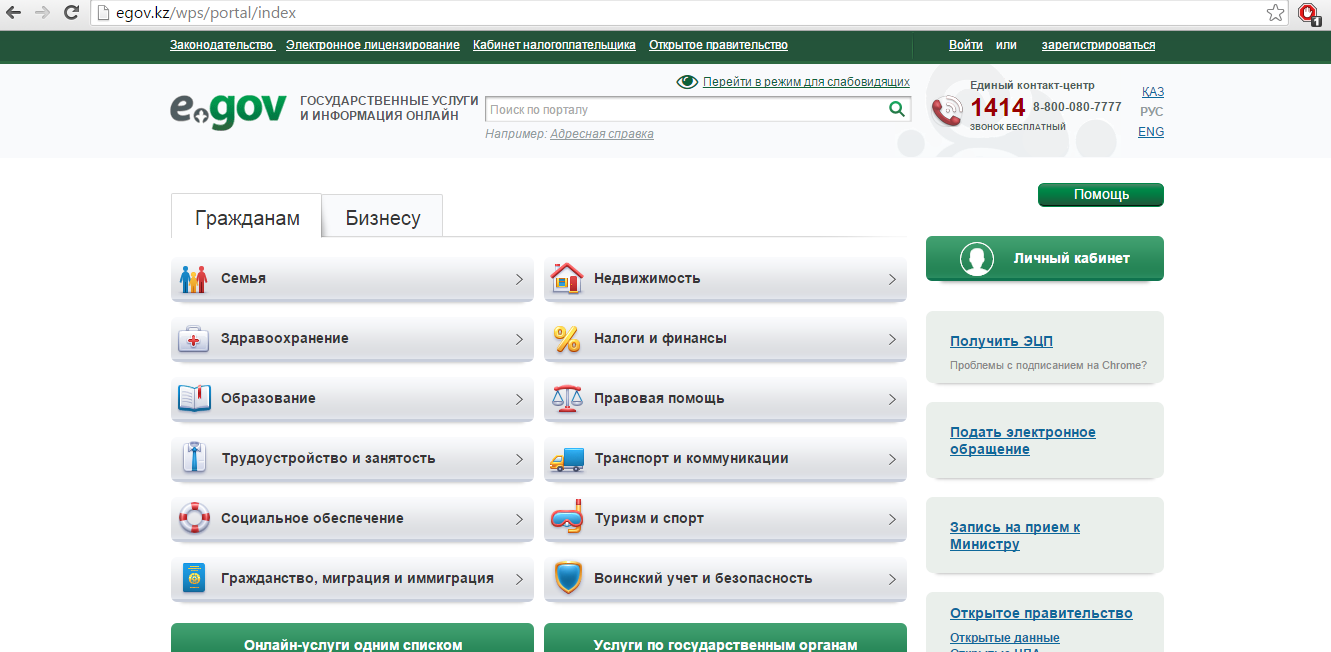 Выбрать вкладку «Здравоохранение», будет осуществлен переход на страницу «Здравоохранение»;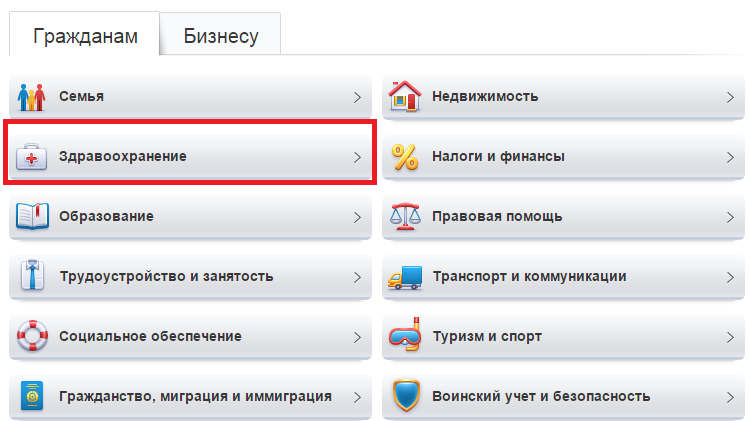 На странице «Здравоохранение» выберите пункт «Запись на прием к врачу»;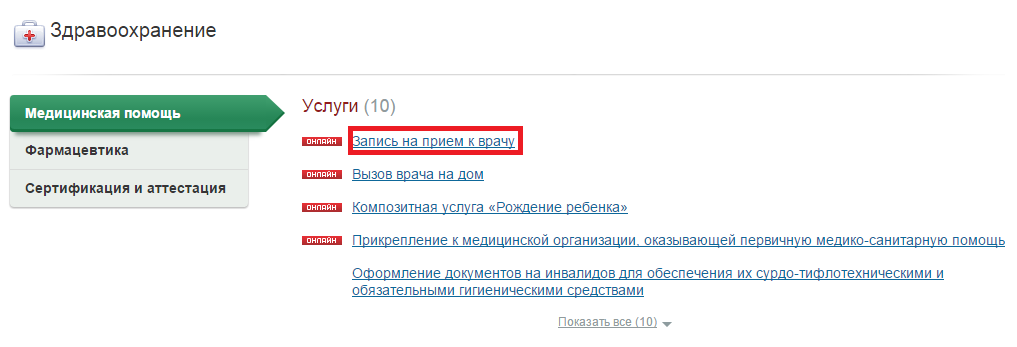 Далее следует нажать кнопку «Заказать услугу онлайн»;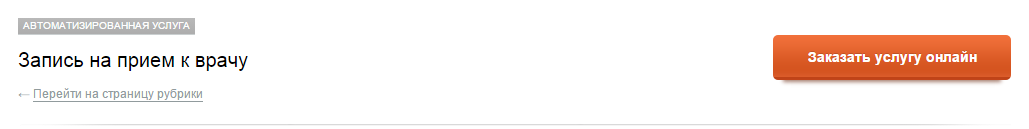 Вам будет предложено авторизоваться;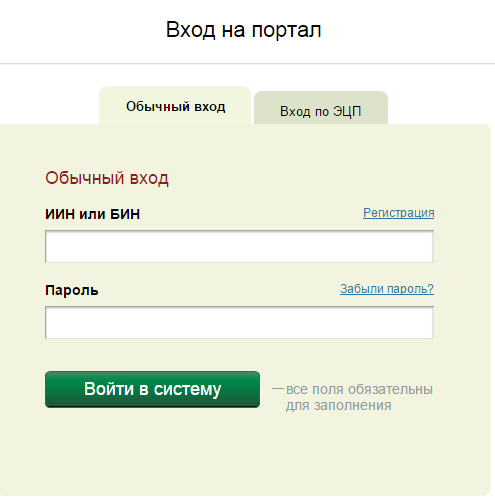 Введите свой ИИН и пароль для авторизации. Услуга временной регистрации на сайте egov.kz отключена, требуется иметь ЭЦП.Выберите, для кого вы заказываете услугу, для себя или ребенка;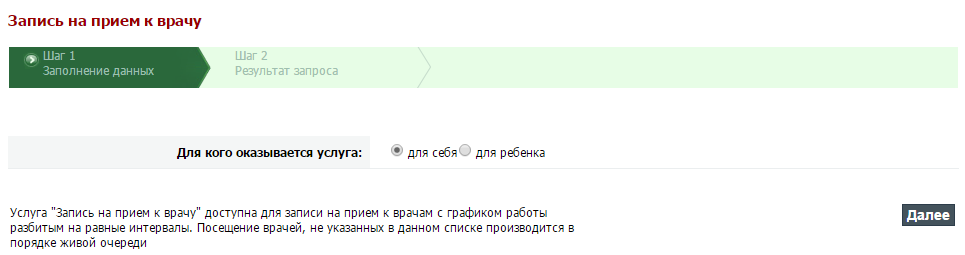 Далее следует указать дату приема, услугу и врача, затем выбрать время приема и отправить запрос.  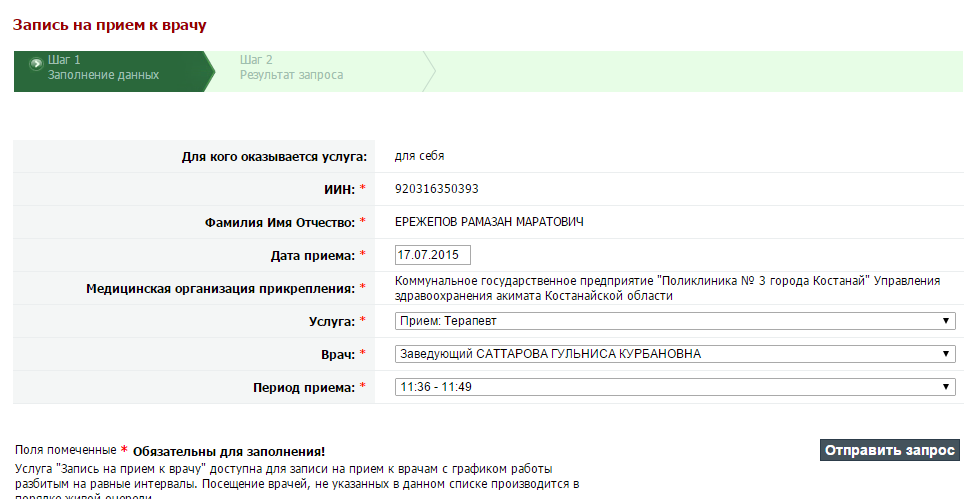 